MemorandumDATE:	January 8, 2019TO:	All Holders of Standard Special ProvisionsFROM:	Shawn Yu, Standards and Specifications Unit ManagerSUBJECT:	Revision of Sections 503 and 601 – Drilled ShaftsEffective this date, our unit is issuing a revised version of standard special provision, Revision of Sections 503 and 601 – Drilled Shafts.  This revised standard special provision is 14 pages long and replaces the previous standard special provision titled, Revision of Section 503 – Drilled Shafts, dated May 4, 2018. Please use this revised standard special provision in all projects that have Drilled Shafts, beginning with projects advertised on or after February 8, 2019.  You are free to use this standard special provision in projects advertised before this date.This revised standard special provision replaces all of Section 503 and Subsection 601.02 “Class BZ concrete”. For those of you who keep a book of Standard Special Provisions, please delete the outdated standard special provision and replace it with this revised version.  For your convenience, you can find this in one place on our Construction Specifications web page:   https://www.codot.gov/business/designsupport/cdot-construction-specifications/2017-construction-standard-specs/rev-ssp/rev-secs200-500-ssp/503601ds.docx/view.  You may also visit the hyperlink, “Recently Issued Special Provisions”.If you have any questions or comments, please contact this office.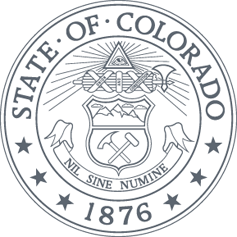 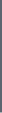 	2829 W. Howard Pl., 3rd floor, Denver, CO 80204 P 303.757.9474 F 303.757.9820   www.codot.gov